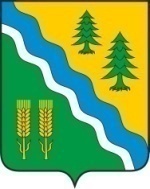 АДМИНИСТРАЦИЯ КРИВОШЕИНСКОГО РАЙОНА ПОСТАНОВЛЕНИЕ                                                                                                                                       08.09.2023                                               с. Кривошеино                                                    № 516Томской областиО внесении изменений в  постановление Администрации Кривошеинского района  от 27.01.2021 №37 «Об утверждении муниципальной программы «Развитие коммунальной и коммуникационной  инфраструктуры в Кривошеинском районе на период  с  2021 до 2025 года»В связи с изменениями в 2023 году объёмов финансирования на реализацию мероприятий муниципальной программы «Развитие коммунальной и коммуникационной  инфраструктуры в Кривошеинском районе на период  с  2021 до 2025 года»ПОСТАНОВЛЯЮ:1. Внести изменения  в приложение к постановлению Администрации Кривошеинского района от  37.01.2021 № 37 «Об утверждении муниципальной программы «Развитие коммунальной и коммуникационной  инфраструктуры в Кривошеинском районе на период  с  2021 до 2025 года» (далее программа), следующего содержания:1) Паспорт муниципальной программы «Развитие  коммунальной и коммуникационной  инфраструктуры в Кривошеинском районе на период с 2021 до 2025 года» изложить в редакции согласно приложению № 1 к настоящему постановлению;2)  Таблица 2. Перечень ведомственных целевых программ, основных мероприятий и ресурсное обеспечение реализации подпрограммы 1 приложения № 1 к муниципальной программе «Развитие  коммунальной и коммуникационной  инфраструктуры в Кривошеинском районе на период с 2021 до 2025 года» изложить в редакции согласно приложению № 2 к настоящему постановлению.3. Настоящее постановление  вступает в силу с даты его подписания.			4. Настоящее постановление подлежит опубликованию в  газете «Районные вести» и размещению на официальном сайте муниципального образования Кривошеинский район в сети «Интернет».5. Контроль за исполнением настоящего постановления возложить на Первого заместителя Главы Кривошеинского района.Глава Кривошеинского района                                                                              А.Н. КоломинХлебникова Елена Викторовна (838251)-2-10-31Прокуратура, Архипов А.М., Управление финансов, Экономический отдел, ЦМБПаспорт					муниципальной программы «Развитие  коммунальной и коммуникационной  инфраструктуры в Кривошеинском районе на период с 2021 до 2025 года»Приложение № 2к постановлению Администрации Кривошеинского района от                      08.09.2023 № 516Таблица 2. Перечень ведомственных целевых программ,основных мероприятий и ресурсное обеспечениереализации подпрограммы 11Наименование ПрограммыМуниципальная программа «Развитие  коммунальной и коммуникационной  инфраструктуры в Кривошеинском районе на период  с 2021 до 2025 года» (далее -  Программа)Муниципальная программа «Развитие  коммунальной и коммуникационной  инфраструктуры в Кривошеинском районе на период  с 2021 до 2025 года» (далее -  Программа)Муниципальная программа «Развитие  коммунальной и коммуникационной  инфраструктуры в Кривошеинском районе на период  с 2021 до 2025 года» (далее -  Программа)Муниципальная программа «Развитие  коммунальной и коммуникационной  инфраструктуры в Кривошеинском районе на период  с 2021 до 2025 года» (далее -  Программа)Муниципальная программа «Развитие  коммунальной и коммуникационной  инфраструктуры в Кривошеинском районе на период  с 2021 до 2025 года» (далее -  Программа)Муниципальная программа «Развитие  коммунальной и коммуникационной  инфраструктуры в Кривошеинском районе на период  с 2021 до 2025 года» (далее -  Программа)Муниципальная программа «Развитие  коммунальной и коммуникационной  инфраструктуры в Кривошеинском районе на период  с 2021 до 2025 года» (далее -  Программа)Муниципальная программа «Развитие  коммунальной и коммуникационной  инфраструктуры в Кривошеинском районе на период  с 2021 до 2025 года» (далее -  Программа)2Основание для разработки ПрограммыПостановление Администрации Томской области от 27.09.2019 № 346а «Об утверждении государственной программы «Развитие  коммунальной инфраструктуры в Томской области»Постановление Администрации Томской области от 27.09.2019 № 346а «Об утверждении государственной программы «Развитие  коммунальной инфраструктуры в Томской области»Постановление Администрации Томской области от 27.09.2019 № 346а «Об утверждении государственной программы «Развитие  коммунальной инфраструктуры в Томской области»Постановление Администрации Томской области от 27.09.2019 № 346а «Об утверждении государственной программы «Развитие  коммунальной инфраструктуры в Томской области»Постановление Администрации Томской области от 27.09.2019 № 346а «Об утверждении государственной программы «Развитие  коммунальной инфраструктуры в Томской области»Постановление Администрации Томской области от 27.09.2019 № 346а «Об утверждении государственной программы «Развитие  коммунальной инфраструктуры в Томской области»Постановление Администрации Томской области от 27.09.2019 № 346а «Об утверждении государственной программы «Развитие  коммунальной инфраструктуры в Томской области»Постановление Администрации Томской области от 27.09.2019 № 346а «Об утверждении государственной программы «Развитие  коммунальной инфраструктуры в Томской области»3Заказчик ПрограммыАдминистрация Кривошеинского районаАдминистрация Кривошеинского районаАдминистрация Кривошеинского районаАдминистрация Кривошеинского районаАдминистрация Кривошеинского районаАдминистрация Кривошеинского районаАдминистрация Кривошеинского районаАдминистрация Кривошеинского района4Разработчик ПрограммыАдминистрация Кривошеинского районаАдминистрация Кривошеинского районаАдминистрация Кривошеинского районаАдминистрация Кривошеинского районаАдминистрация Кривошеинского районаАдминистрация Кривошеинского районаАдминистрация Кривошеинского районаАдминистрация Кривошеинского района5Исполнители ПрограммыАдминистрация Кривошеинского района, Администрации сельских поселений Кривошеинского района (по согласованию).Администрация Кривошеинского района, Администрации сельских поселений Кривошеинского района (по согласованию).Администрация Кривошеинского района, Администрации сельских поселений Кривошеинского района (по согласованию).Администрация Кривошеинского района, Администрации сельских поселений Кривошеинского района (по согласованию).Администрация Кривошеинского района, Администрации сельских поселений Кривошеинского района (по согласованию).Администрация Кривошеинского района, Администрации сельских поселений Кривошеинского района (по согласованию).Администрация Кривошеинского района, Администрации сельских поселений Кривошеинского района (по согласованию).Администрация Кривошеинского района, Администрации сельских поселений Кривошеинского района (по согласованию).6Сроки (этапы) реализации Программы2021-2025 годы 2021-2025 годы 2021-2025 годы 2021-2025 годы 2021-2025 годы 2021-2025 годы 2021-2025 годы 2021-2025 годы 7Цель ПрограммыМодернизация и развитие коммунальной и коммуникационной инфраструктуры в Кривошеинском районе.Модернизация и развитие коммунальной и коммуникационной инфраструктуры в Кривошеинском районе.Модернизация и развитие коммунальной и коммуникационной инфраструктуры в Кривошеинском районе.Модернизация и развитие коммунальной и коммуникационной инфраструктуры в Кривошеинском районе.Модернизация и развитие коммунальной и коммуникационной инфраструктуры в Кривошеинском районе.Модернизация и развитие коммунальной и коммуникационной инфраструктуры в Кривошеинском районе.Модернизация и развитие коммунальной и коммуникационной инфраструктуры в Кривошеинском районе.Модернизация и развитие коммунальной и коммуникационной инфраструктуры в Кривошеинском районе.8ЗадачаПрограммы Развитие коммунальной и коммуникационной  инфраструктуры и Кривошеинского района. Развитие коммунальной и коммуникационной  инфраструктуры и Кривошеинского района. Развитие коммунальной и коммуникационной  инфраструктуры и Кривошеинского района. Развитие коммунальной и коммуникационной  инфраструктуры и Кривошеинского района. Развитие коммунальной и коммуникационной  инфраструктуры и Кривошеинского района. Развитие коммунальной и коммуникационной  инфраструктуры и Кривошеинского района. Развитие коммунальной и коммуникационной  инфраструктуры и Кривошеинского района. Развитие коммунальной и коммуникационной  инфраструктуры и Кривошеинского района.9Перечень подпрограммПодпрограмма 1. Развитие и модернизация коммунальной инфраструктуры Кривошеинского района.Подпрограмма 2. Развитие коммуникационной инфраструктуры в Кривошеинского района.Подпрограмма 1. Развитие и модернизация коммунальной инфраструктуры Кривошеинского района.Подпрограмма 2. Развитие коммуникационной инфраструктуры в Кривошеинского района.Подпрограмма 1. Развитие и модернизация коммунальной инфраструктуры Кривошеинского района.Подпрограмма 2. Развитие коммуникационной инфраструктуры в Кривошеинского района.Подпрограмма 1. Развитие и модернизация коммунальной инфраструктуры Кривошеинского района.Подпрограмма 2. Развитие коммуникационной инфраструктуры в Кривошеинского района.Подпрограмма 1. Развитие и модернизация коммунальной инфраструктуры Кривошеинского района.Подпрограмма 2. Развитие коммуникационной инфраструктуры в Кривошеинского района.Подпрограмма 1. Развитие и модернизация коммунальной инфраструктуры Кривошеинского района.Подпрограмма 2. Развитие коммуникационной инфраструктуры в Кривошеинского района.Подпрограмма 1. Развитие и модернизация коммунальной инфраструктуры Кривошеинского района.Подпрограмма 2. Развитие коммуникационной инфраструктуры в Кривошеинского района.Подпрограмма 1. Развитие и модернизация коммунальной инфраструктуры Кривошеинского района.Подпрограмма 2. Развитие коммуникационной инфраструктуры в Кривошеинского района.10Показатели цели муниципальной программы и их значения (с детализацией по годам реализации)ПоказателиПоказатели202120222023 2023 2024 2025 10Показатели цели муниципальной программы и их значения (с детализацией по годам реализации)Прирост стоимости основных фондов систем теплоснабжения, водоснабжения и водоотведения к базовому периоду, %Прирост стоимости основных фондов систем теплоснабжения, водоснабжения и водоотведения к базовому периоду, %1,72,12,32,33,75,310Показатели цели муниципальной программы и их значения (с детализацией по годам реализации)Количество аварий в системах теплоснабжения, водоснабжения, водоотведения и очистки сточных вод, ед.Количество аварий в системах теплоснабжения, водоснабжения, водоотведения и очистки сточных вод, ед.38343030252510Показатели цели муниципальной программы и их значения (с детализацией по годам реализации)Доля населения, обеспеченного современными услугами связи, %Доля населения, обеспеченного современными услугами связи, %82,1783,084,084,085,086,011Объемы и источники финансирования Программы, всего, тыс. руб.Общий объем финансирования 35 970,33 тыс.руб., в т.ч. по годам реализации:Общий объем финансирования 35 970,33 тыс.руб., в т.ч. по годам реализации:Общий объем финансирования 35 970,33 тыс.руб., в т.ч. по годам реализации:Общий объем финансирования 35 970,33 тыс.руб., в т.ч. по годам реализации:Общий объем финансирования 35 970,33 тыс.руб., в т.ч. по годам реализации:Общий объем финансирования 35 970,33 тыс.руб., в т.ч. по годам реализации:Общий объем финансирования 35 970,33 тыс.руб., в т.ч. по годам реализации:Общий объем финансирования 35 970,33 тыс.руб., в т.ч. по годам реализации:11Объемы и источники финансирования Программы, всего, тыс. руб.Источники финансирования по годамВсего2021 2022202220232024202511Объемы и источники финансирования Программы, всего, тыс. руб.Федеральный бюджет0,00,00,00,00,00,00,011Объемы и источники финансирования Программы, всего, тыс. руб.Областной бюджет27310,2175831,6310689,6710689,6710788,9170,00,011Объемы и источники финансирования Программы, всего, тыс. руб.Местный бюджет:11Объемы и источники финансирования Программы, всего, тыс. руб.Бюджет района29806,0682698,71412002,13212002,13213905,222600,0600,011Объемы и источники финансирования Программы, всего, тыс. руб.Бюджет сельских поселений3356,929996,0891952,1031952,103408,7370,00,011Объемы и источники финансирования Программы, всего, тыс. руб.Внебюджетные источники0,00,00,00,00,00,00,011Объемы и источники финансирования Программы, всего, тыс. руб.Всего по источникам60473,2149526,43324643,90524643,90525102,876600,0600,012Ожидаемые конечные результатыРазвитие коммунальной и коммуникационной инфраструктуры и обеспечение надежности функционирования коммунального комплекса Кривошеинского районаРазвитие коммунальной и коммуникационной инфраструктуры и обеспечение надежности функционирования коммунального комплекса Кривошеинского районаРазвитие коммунальной и коммуникационной инфраструктуры и обеспечение надежности функционирования коммунального комплекса Кривошеинского районаРазвитие коммунальной и коммуникационной инфраструктуры и обеспечение надежности функционирования коммунального комплекса Кривошеинского районаРазвитие коммунальной и коммуникационной инфраструктуры и обеспечение надежности функционирования коммунального комплекса Кривошеинского районаРазвитие коммунальной и коммуникационной инфраструктуры и обеспечение надежности функционирования коммунального комплекса Кривошеинского районаРазвитие коммунальной и коммуникационной инфраструктуры и обеспечение надежности функционирования коммунального комплекса Кривошеинского районаРазвитие коммунальной и коммуникационной инфраструктуры и обеспечение надежности функционирования коммунального комплекса Кривошеинского района13Контроль  за исполнением Программы  осуществляетПервый заместитель Главы Кривошеинского районаПервый заместитель Главы Кривошеинского районаПервый заместитель Главы Кривошеинского районаПервый заместитель Главы Кривошеинского районаПервый заместитель Главы Кривошеинского районаПервый заместитель Главы Кривошеинского районаПервый заместитель Главы Кривошеинского районаПервый заместитель Главы Кривошеинского районаN ппНаименование подпрограммы, задачи подпрограммыНаименование подпрограммы, задачи подпрограммыНаименование подпрограммы, задачи подпрограммыНаименование подпрограммы, задачи подпрограммыСрок реализацииОбъем финансирования (тыс. рублей)В том числе за счет средств:В том числе за счет средств:В том числе за счет средств:В том числе за счет средств:В том числе за счет средств:В том числе за счет средств:В том числе за счет средств:В том числе за счет средств:Участник мероприятияПоказатели конечного результата (основного мероприятия), показатели непосредственного результата мероприятий, входящих в состав основного мероприятия, по годам реализацииПоказатели конечного результата (основного мероприятия), показатели непосредственного результата мероприятий, входящих в состав основного мероприятия, по годам реализацииПоказатели конечного результата (основного мероприятия), показатели непосредственного результата мероприятий, входящих в состав основного мероприятия, по годам реализацииN ппНаименование подпрограммы, задачи подпрограммыНаименование подпрограммы, задачи подпрограммыНаименование подпрограммы, задачи подпрограммыНаименование подпрограммы, задачи подпрограммыСрок реализацииОбъем финансирования (тыс. рублей)федерального бюджета (по согласованию)областного бюджетаобластного бюджетарайонный бюджетсельских поселений бюджетсельских поселений бюджетвнебюджетных источников (по согласованию)внебюджетных источников (по согласованию)Участник мероприятияПоказатели конечного результата (основного мероприятия), показатели непосредственного результата мероприятий, входящих в состав основного мероприятия, по годам реализацииПоказатели конечного результата (основного мероприятия), показатели непосредственного результата мероприятий, входящих в состав основного мероприятия, по годам реализацииПоказатели конечного результата (основного мероприятия), показатели непосредственного результата мероприятий, входящих в состав основного мероприятия, по годам реализацииN ппНаименование подпрограммы, задачи подпрограммыНаименование подпрограммы, задачи подпрограммыНаименование подпрограммы, задачи подпрограммыНаименование подпрограммы, задачи подпрограммыСрок реализацииОбъем финансирования (тыс. рублей)федерального бюджета (по согласованию)областного бюджетаобластного бюджетарайонный бюджетсельских поселений бюджетсельских поселений бюджетвнебюджетных источников (по согласованию)внебюджетных источников (по согласованию)Участник мероприятиянаименование и единица измерениязначения по годам реализациизначения по годам реализации12222345667889101111Подпрограмма 1 "Развитие и модернизация коммунальной инфраструктуры Кривошеинского района"Подпрограмма 1 "Развитие и модернизация коммунальной инфраструктуры Кривошеинского района"Подпрограмма 1 "Развитие и модернизация коммунальной инфраструктуры Кривошеинского района"Подпрограмма 1 "Развитие и модернизация коммунальной инфраструктуры Кривошеинского района"Подпрограмма 1 "Развитие и модернизация коммунальной инфраструктуры Кривошеинского района"Подпрограмма 1 "Развитие и модернизация коммунальной инфраструктуры Кривошеинского района"Подпрограмма 1 "Развитие и модернизация коммунальной инфраструктуры Кривошеинского района"Подпрограмма 1 "Развитие и модернизация коммунальной инфраструктуры Кривошеинского района"Подпрограмма 1 "Развитие и модернизация коммунальной инфраструктуры Кривошеинского района"Подпрограмма 1 "Развитие и модернизация коммунальной инфраструктуры Кривошеинского района"Подпрограмма 1 "Развитие и модернизация коммунальной инфраструктуры Кривошеинского района"Подпрограмма 1 "Развитие и модернизация коммунальной инфраструктуры Кривошеинского района"Подпрограмма 1 "Развитие и модернизация коммунальной инфраструктуры Кривошеинского района"Подпрограмма 1 "Развитие и модернизация коммунальной инфраструктуры Кривошеинского района"Подпрограмма 1 "Развитие и модернизация коммунальной инфраструктуры Кривошеинского района"Подпрограмма 1 "Развитие и модернизация коммунальной инфраструктуры Кривошеинского района"Подпрограмма 1 "Развитие и модернизация коммунальной инфраструктуры Кривошеинского района"Задача 1. Подготовка объектов коммунального комплекса Кривошеинского района к прохождению отопительного сезонаЗадача 1. Подготовка объектов коммунального комплекса Кривошеинского района к прохождению отопительного сезонаЗадача 1. Подготовка объектов коммунального комплекса Кривошеинского района к прохождению отопительного сезонаЗадача 1. Подготовка объектов коммунального комплекса Кривошеинского района к прохождению отопительного сезонаЗадача 1. Подготовка объектов коммунального комплекса Кривошеинского района к прохождению отопительного сезонаЗадача 1. Подготовка объектов коммунального комплекса Кривошеинского района к прохождению отопительного сезонаЗадача 1. Подготовка объектов коммунального комплекса Кривошеинского района к прохождению отопительного сезонаЗадача 1. Подготовка объектов коммунального комплекса Кривошеинского района к прохождению отопительного сезонаЗадача 1. Подготовка объектов коммунального комплекса Кривошеинского района к прохождению отопительного сезонаЗадача 1. Подготовка объектов коммунального комплекса Кривошеинского района к прохождению отопительного сезонаЗадача 1. Подготовка объектов коммунального комплекса Кривошеинского района к прохождению отопительного сезонаЗадача 1. Подготовка объектов коммунального комплекса Кривошеинского района к прохождению отопительного сезонаЗадача 1. Подготовка объектов коммунального комплекса Кривошеинского района к прохождению отопительного сезонаЗадача 1. Подготовка объектов коммунального комплекса Кривошеинского района к прохождению отопительного сезонаЗадача 1. Подготовка объектов коммунального комплекса Кривошеинского района к прохождению отопительного сезонаЗадача 1. Подготовка объектов коммунального комплекса Кривошеинского района к прохождению отопительного сезона1Основное мероприятие "Снижение количества аварий в системах отопления, водоснабжения и водоотведения коммунального комплекса Томской области"Основное мероприятие "Снижение количества аварий в системах отопления, водоснабжения и водоотведения коммунального комплекса Томской области"Основное мероприятие "Снижение количества аварий в системах отопления, водоснабжения и водоотведения коммунального комплекса Томской области"Основное мероприятие "Снижение количества аварий в системах отопления, водоснабжения и водоотведения коммунального комплекса Томской области"всего39439,866160,000,0013855,422227,5391622227,539163356,9290,00Администрация Кривошеинского района, Администрации сельских поселений, МУП «ЖКХ Кривошеинского СП», ООО «Водовод»Администрация Кривошеинского района, Администрации сельских поселений, МУП «ЖКХ Кривошеинского СП», ООО «Водовод»xxx1Основное мероприятие "Снижение количества аварий в системах отопления, водоснабжения и водоотведения коммунального комплекса Томской области"Основное мероприятие "Снижение количества аварий в системах отопления, водоснабжения и водоотведения коммунального комплекса Томской области"Основное мероприятие "Снижение количества аварий в системах отопления, водоснабжения и водоотведения коммунального комплекса Томской области"Основное мероприятие "Снижение количества аварий в системах отопления, водоснабжения и водоотведения коммунального комплекса Томской области"2021 год9476,4330,000,005831,6302648,7142648,714996,0890,00Администрация Кривошеинского района, Администрации сельских поселений, МУП «ЖКХ Кривошеинского СП», ООО «Водовод»Администрация Кривошеинского района, Администрации сельских поселений, МУП «ЖКХ Кривошеинского СП», ООО «Водовод»Снижение аварий в системах теплоснабжения, водоснабжения, водоотведения и очистки сточных вод по отношению к предыдущему периоду, %Снижение аварий в системах теплоснабжения, водоснабжения, водоотведения и очистки сточных вод по отношению к предыдущему периоду, %01Основное мероприятие "Снижение количества аварий в системах отопления, водоснабжения и водоотведения коммунального комплекса Томской области"Основное мероприятие "Снижение количества аварий в системах отопления, водоснабжения и водоотведения коммунального комплекса Томской области"Основное мероприятие "Снижение количества аварий в системах отопления, водоснабжения и водоотведения коммунального комплекса Томской области"Основное мероприятие "Снижение количества аварий в системах отопления, водоснабжения и водоотведения коммунального комплекса Томской области"2022 год18195,2930,000,006989,679013,529013,521952,1030,00Администрация Кривошеинского района, Администрации сельских поселений, МУП «ЖКХ Кривошеинского СП», ООО «Водовод»Администрация Кривошеинского района, Администрации сельских поселений, МУП «ЖКХ Кривошеинского СП», ООО «Водовод»Снижение аварий в системах теплоснабжения, водоснабжения, водоотведения и очистки сточных вод по отношению к предыдущему периоду, %Снижение аварий в системах теплоснабжения, водоснабжения, водоотведения и очистки сточных вод по отношению к предыдущему периоду, %01Основное мероприятие "Снижение количества аварий в системах отопления, водоснабжения и водоотведения коммунального комплекса Томской области"Основное мероприятие "Снижение количества аварий в системах отопления, водоснабжения и водоотведения коммунального комплекса Томской области"Основное мероприятие "Снижение количества аварий в системах отопления, водоснабжения и водоотведения коммунального комплекса Томской области"Основное мероприятие "Снижение количества аварий в системах отопления, водоснабжения и водоотведения коммунального комплекса Томской области"2023 год12008,146160,000,001034,110565,3091610565,30916408,7370,00Администрация Кривошеинского района, Администрации сельских поселений, МУП «ЖКХ Кривошеинского СП», ООО «Водовод»Администрация Кривошеинского района, Администрации сельских поселений, МУП «ЖКХ Кривошеинского СП», ООО «Водовод»Снижение аварий в системах теплоснабжения, водоснабжения, водоотведения и очистки сточных вод по отношению к предыдущему периоду, %Снижение аварий в системах теплоснабжения, водоснабжения, водоотведения и очистки сточных вод по отношению к предыдущему периоду, %01Основное мероприятие "Снижение количества аварий в системах отопления, водоснабжения и водоотведения коммунального комплекса Томской области"Основное мероприятие "Снижение количества аварий в системах отопления, водоснабжения и водоотведения коммунального комплекса Томской области"Основное мероприятие "Снижение количества аварий в системах отопления, водоснабжения и водоотведения коммунального комплекса Томской области"Основное мероприятие "Снижение количества аварий в системах отопления, водоснабжения и водоотведения коммунального комплекса Томской области"2024 год0,00,000,000,00,00,00,00,00Администрация Кривошеинского района, Администрации сельских поселений, МУП «ЖКХ Кривошеинского СП», ООО «Водовод»Администрация Кривошеинского района, Администрации сельских поселений, МУП «ЖКХ Кривошеинского СП», ООО «Водовод»Снижение аварий в системах теплоснабжения, водоснабжения, водоотведения и очистки сточных вод по отношению к предыдущему периоду, %Снижение аварий в системах теплоснабжения, водоснабжения, водоотведения и очистки сточных вод по отношению к предыдущему периоду, %01Основное мероприятие "Снижение количества аварий в системах отопления, водоснабжения и водоотведения коммунального комплекса Томской области"Основное мероприятие "Снижение количества аварий в системах отопления, водоснабжения и водоотведения коммунального комплекса Томской области"Основное мероприятие "Снижение количества аварий в системах отопления, водоснабжения и водоотведения коммунального комплекса Томской области"Основное мероприятие "Снижение количества аварий в системах отопления, водоснабжения и водоотведения коммунального комплекса Томской области"2025 год0,00,000,000,00,00,00,00,00Администрация Кривошеинского района, Администрации сельских поселений, МУП «ЖКХ Кривошеинского СП», ООО «Водовод»Администрация Кривошеинского района, Администрации сельских поселений, МУП «ЖКХ Кривошеинского СП», ООО «Водовод»Снижение аварий в системах теплоснабжения, водоснабжения, водоотведения и очистки сточных вод по отношению к предыдущему периоду, %Снижение аварий в системах теплоснабжения, водоснабжения, водоотведения и очистки сточных вод по отношению к предыдущему периоду, %01.1Подготовка объектов жилищно-коммунального хозяйства Кривошеинского района к прохождению отопительного сезонаПодготовка объектов жилищно-коммунального хозяйства Кривошеинского района к прохождению отопительного сезонаПодготовка объектов жилищно-коммунального хозяйства Кривошеинского района к прохождению отопительного сезонаПодготовка объектов жилищно-коммунального хозяйства Кривошеинского района к прохождению отопительного сезонавсего21413,583160,00,06475,24611683,4081611683,408163254,9290,0Степень готовности объекта, %Степень готовности объекта, %х1.1Подготовка объектов жилищно-коммунального хозяйства Кривошеинского района к прохождению отопительного сезонаПодготовка объектов жилищно-коммунального хозяйства Кривошеинского района к прохождению отопительного сезонаПодготовка объектов жилищно-коммунального хозяйства Кривошеинского района к прохождению отопительного сезонаПодготовка объектов жилищно-коммунального хозяйства Кривошеинского района к прохождению отопительного сезона2021 год5988,2490,00,02837,4812154,6792154,679996,0890,0Степень готовности объекта, %Степень готовности объекта, %х1.1Подготовка объектов жилищно-коммунального хозяйства Кривошеинского района к прохождению отопительного сезонаПодготовка объектов жилищно-коммунального хозяйства Кривошеинского района к прохождению отопительного сезонаПодготовка объектов жилищно-коммунального хозяйства Кривошеинского района к прохождению отопительного сезонаПодготовка объектов жилищно-коммунального хозяйства Кривошеинского района к прохождению отопительного сезона2022 год8917,1880,00,02603,6654463,424463,421850,1030,0Степень готовности объекта, %Степень готовности объекта, %х1.1Подготовка объектов жилищно-коммунального хозяйства Кривошеинского района к прохождению отопительного сезонаПодготовка объектов жилищно-коммунального хозяйства Кривошеинского района к прохождению отопительного сезонаПодготовка объектов жилищно-коммунального хозяйства Кривошеинского района к прохождению отопительного сезонаПодготовка объектов жилищно-коммунального хозяйства Кривошеинского района к прохождению отопительного сезона2023 год6508,146160,00,01034,15065,309165065,30916408,7370,0Степень готовности объекта, %Степень готовности объекта, %х1.1Подготовка объектов жилищно-коммунального хозяйства Кривошеинского района к прохождению отопительного сезонаПодготовка объектов жилищно-коммунального хозяйства Кривошеинского района к прохождению отопительного сезонаПодготовка объектов жилищно-коммунального хозяйства Кривошеинского района к прохождению отопительного сезонаПодготовка объектов жилищно-коммунального хозяйства Кривошеинского района к прохождению отопительного сезона2024 год0,00,00,00,00,00,00,00,0Степень готовности объекта, %Степень готовности объекта, %х 1.1Подготовка объектов жилищно-коммунального хозяйства Кривошеинского района к прохождению отопительного сезонаПодготовка объектов жилищно-коммунального хозяйства Кривошеинского района к прохождению отопительного сезонаПодготовка объектов жилищно-коммунального хозяйства Кривошеинского района к прохождению отопительного сезонаПодготовка объектов жилищно-коммунального хозяйства Кривошеинского района к прохождению отопительного сезона2025 год0,00,00,00,00,00,00,00,0Степень готовности объекта, %Степень готовности объекта, %х1.2Развитие коммунальной инфраструктуры и обеспечение надежности функционирования коммунального комплекса Кривошеинского района (частичное возмещение недополученных доходов и ( или) возмещение затрат, возникающих при оказании услуг тепло- водоснабжения и водоотведения)Развитие коммунальной инфраструктуры и обеспечение надежности функционирования коммунального комплекса Кривошеинского района (частичное возмещение недополученных доходов и ( или) возмещение затрат, возникающих при оказании услуг тепло- водоснабжения и водоотведения)Развитие коммунальной инфраструктуры и обеспечение надежности функционирования коммунального комплекса Кривошеинского района (частичное возмещение недополученных доходов и ( или) возмещение затрат, возникающих при оказании услуг тепло- водоснабжения и водоотведения)Развитие коммунальной инфраструктуры и обеспечение надежности функционирования коммунального комплекса Кривошеинского района (частичное возмещение недополученных доходов и ( или) возмещение затрат, возникающих при оказании услуг тепло- водоснабжения и водоотведения)всего18026,2730,00,07380,14910544,13410544,134102,00,0Степень готовности объекта, %Степень готовности объекта, %х1.2Развитие коммунальной инфраструктуры и обеспечение надежности функционирования коммунального комплекса Кривошеинского района (частичное возмещение недополученных доходов и ( или) возмещение затрат, возникающих при оказании услуг тепло- водоснабжения и водоотведения)Развитие коммунальной инфраструктуры и обеспечение надежности функционирования коммунального комплекса Кривошеинского района (частичное возмещение недополученных доходов и ( или) возмещение затрат, возникающих при оказании услуг тепло- водоснабжения и водоотведения)Развитие коммунальной инфраструктуры и обеспечение надежности функционирования коммунального комплекса Кривошеинского района (частичное возмещение недополученных доходов и ( или) возмещение затрат, возникающих при оказании услуг тепло- водоснабжения и водоотведения)Развитие коммунальной инфраструктуры и обеспечение надежности функционирования коммунального комплекса Кривошеинского района (частичное возмещение недополученных доходов и ( или) возмещение затрат, возникающих при оказании услуг тепло- водоснабжения и водоотведения)2021 год3488,1830,00,02994,149494,034494,0340,00,0Степень готовности объекта, %Степень готовности объекта, %х1.2Развитие коммунальной инфраструктуры и обеспечение надежности функционирования коммунального комплекса Кривошеинского района (частичное возмещение недополученных доходов и ( или) возмещение затрат, возникающих при оказании услуг тепло- водоснабжения и водоотведения)Развитие коммунальной инфраструктуры и обеспечение надежности функционирования коммунального комплекса Кривошеинского района (частичное возмещение недополученных доходов и ( или) возмещение затрат, возникающих при оказании услуг тепло- водоснабжения и водоотведения)Развитие коммунальной инфраструктуры и обеспечение надежности функционирования коммунального комплекса Кривошеинского района (частичное возмещение недополученных доходов и ( или) возмещение затрат, возникающих при оказании услуг тепло- водоснабжения и водоотведения)Развитие коммунальной инфраструктуры и обеспечение надежности функционирования коммунального комплекса Кривошеинского района (частичное возмещение недополученных доходов и ( или) возмещение затрат, возникающих при оказании услуг тепло- водоснабжения и водоотведения)2022 год9038,100,00,04386,04550,104550,10102,00,0Степень готовности объекта, %Степень готовности объекта, %х1.2Развитие коммунальной инфраструктуры и обеспечение надежности функционирования коммунального комплекса Кривошеинского района (частичное возмещение недополученных доходов и ( или) возмещение затрат, возникающих при оказании услуг тепло- водоснабжения и водоотведения)Развитие коммунальной инфраструктуры и обеспечение надежности функционирования коммунального комплекса Кривошеинского района (частичное возмещение недополученных доходов и ( или) возмещение затрат, возникающих при оказании услуг тепло- водоснабжения и водоотведения)Развитие коммунальной инфраструктуры и обеспечение надежности функционирования коммунального комплекса Кривошеинского района (частичное возмещение недополученных доходов и ( или) возмещение затрат, возникающих при оказании услуг тепло- водоснабжения и водоотведения)Развитие коммунальной инфраструктуры и обеспечение надежности функционирования коммунального комплекса Кривошеинского района (частичное возмещение недополученных доходов и ( или) возмещение затрат, возникающих при оказании услуг тепло- водоснабжения и водоотведения)2023 год5500,000,00,00,05500,005500,000,00,0Степень готовности объекта, %Степень готовности объекта, %х1.2Развитие коммунальной инфраструктуры и обеспечение надежности функционирования коммунального комплекса Кривошеинского района (частичное возмещение недополученных доходов и ( или) возмещение затрат, возникающих при оказании услуг тепло- водоснабжения и водоотведения)Развитие коммунальной инфраструктуры и обеспечение надежности функционирования коммунального комплекса Кривошеинского района (частичное возмещение недополученных доходов и ( или) возмещение затрат, возникающих при оказании услуг тепло- водоснабжения и водоотведения)Развитие коммунальной инфраструктуры и обеспечение надежности функционирования коммунального комплекса Кривошеинского района (частичное возмещение недополученных доходов и ( или) возмещение затрат, возникающих при оказании услуг тепло- водоснабжения и водоотведения)Развитие коммунальной инфраструктуры и обеспечение надежности функционирования коммунального комплекса Кривошеинского района (частичное возмещение недополученных доходов и ( или) возмещение затрат, возникающих при оказании услуг тепло- водоснабжения и водоотведения)2024 год0,00,00,00,00,00,00,00,0Степень готовности объекта, %Степень готовности объекта, %х 1.2Развитие коммунальной инфраструктуры и обеспечение надежности функционирования коммунального комплекса Кривошеинского района (частичное возмещение недополученных доходов и ( или) возмещение затрат, возникающих при оказании услуг тепло- водоснабжения и водоотведения)Развитие коммунальной инфраструктуры и обеспечение надежности функционирования коммунального комплекса Кривошеинского района (частичное возмещение недополученных доходов и ( или) возмещение затрат, возникающих при оказании услуг тепло- водоснабжения и водоотведения)Развитие коммунальной инфраструктуры и обеспечение надежности функционирования коммунального комплекса Кривошеинского района (частичное возмещение недополученных доходов и ( или) возмещение затрат, возникающих при оказании услуг тепло- водоснабжения и водоотведения)Развитие коммунальной инфраструктуры и обеспечение надежности функционирования коммунального комплекса Кривошеинского района (частичное возмещение недополученных доходов и ( или) возмещение затрат, возникающих при оказании услуг тепло- водоснабжения и водоотведения)2025 год0,00,00,00,00,00,00,00,0Степень готовности объекта, %Степень готовности объекта, %х1.3 Ремонт объектов ЖКХРемонт объектов ЖКХРемонт объектов ЖКХРемонт объектов ЖКХвсего0,00,00,00,00,00,00,00,0Степень готовности объекта, %Степень готовности объекта, %х1.3 Ремонт объектов ЖКХРемонт объектов ЖКХРемонт объектов ЖКХРемонт объектов ЖКХ2021 год0,00,00,00,00,00,00,00,0Степень готовности объекта, %Степень готовности объекта, %х1.3 Ремонт объектов ЖКХРемонт объектов ЖКХРемонт объектов ЖКХРемонт объектов ЖКХ2022 год0,00,00,00,00,00,00,00,0Степень готовности объекта, %Степень готовности объекта, %х1.3 Ремонт объектов ЖКХРемонт объектов ЖКХРемонт объектов ЖКХРемонт объектов ЖКХ2023 год0,00,00,00,00,00,00,00,0Степень готовности объекта, %Степень готовности объекта, %х1.3 Ремонт объектов ЖКХРемонт объектов ЖКХРемонт объектов ЖКХРемонт объектов ЖКХ2024 год0,00,00,00,00,00,00,00,0Степень готовности объекта, %Степень готовности объекта, %х 1.3 Ремонт объектов ЖКХРемонт объектов ЖКХРемонт объектов ЖКХРемонт объектов ЖКХ2025 год0,00,00,00,00,00,00,00,0Степень готовности объекта, %Степень готовности объекта, %хЗадача 2. Модернизация инженерной инфраструктуры коммунального комплекса Кривошеинского районаЗадача 2. Модернизация инженерной инфраструктуры коммунального комплекса Кривошеинского районаЗадача 2. Модернизация инженерной инфраструктуры коммунального комплекса Кривошеинского районаЗадача 2. Модернизация инженерной инфраструктуры коммунального комплекса Кривошеинского районаЗадача 2. Модернизация инженерной инфраструктуры коммунального комплекса Кривошеинского районаЗадача 2. Модернизация инженерной инфраструктуры коммунального комплекса Кривошеинского районаЗадача 2. Модернизация инженерной инфраструктуры коммунального комплекса Кривошеинского районаЗадача 2. Модернизация инженерной инфраструктуры коммунального комплекса Кривошеинского районаЗадача 2. Модернизация инженерной инфраструктуры коммунального комплекса Кривошеинского районаЗадача 2. Модернизация инженерной инфраструктуры коммунального комплекса Кривошеинского районаЗадача 2. Модернизация инженерной инфраструктуры коммунального комплекса Кривошеинского районаЗадача 2. Модернизация инженерной инфраструктуры коммунального комплекса Кривошеинского районаЗадача 2. Модернизация инженерной инфраструктуры коммунального комплекса Кривошеинского районаЗадача 2. Модернизация инженерной инфраструктуры коммунального комплекса Кривошеинского районаЗадача 2. Модернизация инженерной инфраструктуры коммунального комплекса Кривошеинского районаЗадача 2. Модернизация инженерной инфраструктуры коммунального комплекса Кривошеинского районаЗадача 2. Модернизация инженерной инфраструктуры коммунального комплекса Кривошеинского районаЗадача 2. Модернизация инженерной инфраструктуры коммунального комплекса Кривошеинского района2Модернизация инженерной инфраструктуры коммунального комплекса Модернизация инженерной инфраструктуры коммунального комплекса Модернизация инженерной инфраструктуры коммунального комплекса всеговсего17033,342240,00,09754,8177278,525247278,525240,00,0Степень готовности объекта, %Степень готовности объекта, %х2Модернизация инженерной инфраструктуры коммунального комплекса Модернизация инженерной инфраструктуры коммунального комплекса Модернизация инженерной инфраструктуры коммунального комплекса 2021 год2021 год50,00,00,00,050,050,00,00,0Степень готовности объекта, %Степень готовности объекта, %х2Модернизация инженерной инфраструктуры коммунального комплекса Модернизация инженерной инфраструктуры коммунального комплекса Модернизация инженерной инфраструктуры коммунального комплекса 2022 год2022 год2688,6120,00,00,02688,6122688,6120,00,0Степень готовности объекта, %Степень готовности объекта, %х2Модернизация инженерной инфраструктуры коммунального комплекса Модернизация инженерной инфраструктуры коммунального комплекса Модернизация инженерной инфраструктуры коммунального комплекса 2023 год2023 год13094,730240,00,09754,8173339,913243339,913240,00,0Степень готовности объекта, %Степень готовности объекта, %х2Модернизация инженерной инфраструктуры коммунального комплекса Модернизация инженерной инфраструктуры коммунального комплекса Модернизация инженерной инфраструктуры коммунального комплекса 2024 год2024 год600,00,00,00,0600,0600,00,00,0Степень готовности объекта, %Степень готовности объекта, %х 2Модернизация инженерной инфраструктуры коммунального комплекса Модернизация инженерной инфраструктуры коммунального комплекса Модернизация инженерной инфраструктуры коммунального комплекса 2025 год2025 год600,00,00,00,0600,0600,00,00,0Степень готовности объекта, %Степень готовности объекта, %х2.1Модернизация инженерной инфраструктуры коммунального комплексаМодернизация инженерной инфраструктуры коммунального комплексаМодернизация инженерной инфраструктуры коммунального комплексавсеговсего3084,853190,00,00,03084,853193084,853190,00,0х2.1Модернизация инженерной инфраструктуры коммунального комплексаМодернизация инженерной инфраструктуры коммунального комплексаМодернизация инженерной инфраструктуры коммунального комплекса2021 год2021 год0,00,00,00,00,00,00,00,0х2.1Модернизация инженерной инфраструктуры коммунального комплексаМодернизация инженерной инфраструктуры коммунального комплексаМодернизация инженерной инфраструктуры коммунального комплекса2022 год2022 год2448,6120,00,00,02448,6122448,6120,00,0х2.1Модернизация инженерной инфраструктуры коммунального комплексаМодернизация инженерной инфраструктуры коммунального комплексаМодернизация инженерной инфраструктуры коммунального комплекса2023 год2023 год636,241190,00,00,0636,24119636,241190,00,0х2.1Модернизация инженерной инфраструктуры коммунального комплексаМодернизация инженерной инфраструктуры коммунального комплексаМодернизация инженерной инфраструктуры коммунального комплекса2024 год2024 год0,00,00,00,00,00,00,00,0х 2.1Модернизация инженерной инфраструктуры коммунального комплексаМодернизация инженерной инфраструктуры коммунального комплексаМодернизация инженерной инфраструктуры коммунального комплекса2025 год2025 год0,00,00,00,00,00,00,00,0х 2.1Ликвидация несанкционированных свалок на территории муниципального образования Кривошеинский районЛиквидация несанкционированных свалок на территории муниципального образования Кривошеинский районЛиквидация несанкционированных свалок на территории муниципального образования Кривошеинский районвсеговсего13948,489050,00,09754,8174193,672054193,672050,00,0 Степень готовности объекта, % Степень готовности объекта, %х 2.1Ликвидация несанкционированных свалок на территории муниципального образования Кривошеинский районЛиквидация несанкционированных свалок на территории муниципального образования Кривошеинский районЛиквидация несанкционированных свалок на территории муниципального образования Кривошеинский район2021 год (факт)2021 год (факт)50,00,00,00,050,050,00,00,0 Степень готовности объекта, % Степень готовности объекта, %х 2.1Ликвидация несанкционированных свалок на территории муниципального образования Кривошеинский районЛиквидация несанкционированных свалок на территории муниципального образования Кривошеинский районЛиквидация несанкционированных свалок на территории муниципального образования Кривошеинский район2022 год (факт)2022 год (факт)240,00,00,00,0240,0240,00,00,0 Степень готовности объекта, % Степень готовности объекта, %х 2.1Ликвидация несанкционированных свалок на территории муниципального образования Кривошеинский районЛиквидация несанкционированных свалок на территории муниципального образования Кривошеинский районЛиквидация несанкционированных свалок на территории муниципального образования Кривошеинский район2023 год2023 год12458,489050,00,09754,8172703,672052703,672050,00,0 Степень готовности объекта, % Степень готовности объекта, %х 2.1Ликвидация несанкционированных свалок на территории муниципального образования Кривошеинский районЛиквидация несанкционированных свалок на территории муниципального образования Кривошеинский районЛиквидация несанкционированных свалок на территории муниципального образования Кривошеинский район2024 год2024 год600,00,00,00,0600,0600,00,00,0 Степень готовности объекта, % Степень готовности объекта, %х 2.1Ликвидация несанкционированных свалок на территории муниципального образования Кривошеинский районЛиквидация несанкционированных свалок на территории муниципального образования Кривошеинский районЛиквидация несанкционированных свалок на территории муниципального образования Кривошеинский район2025 год2025 год600,00,00,00,0600,0600,00,00,0 Степень готовности объекта, % Степень готовности объекта, %х